LEWISTOWN’S ANNUAL SCARECROW CONTESTSEPTEMBER 27 – OCTOBER 14CASH PRIZE WINNERS!!1ST PLACE:  $2002ND PLACE:  $1503RD PLACE:  $100PEOPLE’S CHOICE:  $50Entries due to City Hall by September 26 at 3:00 p.m.Call City Hall at 547-4300 Or Susan Fuller at 338-9412 for entry form and contest rules.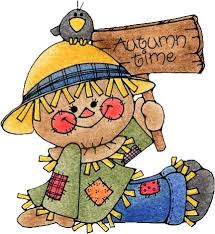 